                           Проект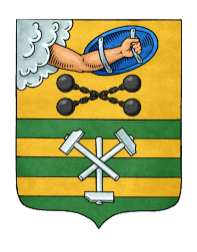 РЕСПУБЛИКА КАРЕЛИЯПЕТРОЗАВОДСКИЙ ГОРОДСКОЙ СОВЕТРЕШЕНИЕот ______________________№_____________О внесении изменений и дополнений в Устав Петрозаводского городского округаНа основании пункта 1 части 10 статьи 35, статьи 44 Федерального закона от 06.10.2003 № 131-ФЗ «Об общих принципах организации местного самоуправления в Российской Федерации» Петрозаводский городской СоветРЕШИЛ:Внести следующие изменения и дополнения в статью 40 Устава Петрозаводского городского округа:после слов «председатель комитета жилищно-коммунального хозяйства;» дополнить словами: «- Комитет экономического развития. Руководитель комитета - председатель комитета экономического развития;»;слова «- Комитет экономики и управления муниципальным имуществом. Руководитель комитета - заместитель главы Администрации Петрозаводского городского округа - председатель комитета экономики и управления муниципальным имуществом;» заменить словами «- Комитет градостроительства и землепользования. Руководитель комитета - заместитель главы Администрации Петрозаводского городского округа - председатель комитета градостроительства и землепользования;».Настоящее Решение вступает в силу с момента официального опубликования после его государственной регистрации.Председатель Петрозаводского                                                      Глава Петрозаводскогогородского Совета                                                                            городского округа                            Г.П. Боднарчук                                                                               И.Ю. Мирошник_________________________________________________________________________Проект подготовлен аппаратом Администрации Петрозаводского городского округаПояснительная записка к проекту решения Петрозаводского городского Совета «О внесении изменений и дополнений в Устав Петрозаводского городского округа»Изменения в статью 40 Устава Петрозаводского городского округа вносятся на основании пункта 1 части 10 статьи 35, статьи 44 Федерального закона от 06.10.2003 № 131-ФЗ «Об общих принципах организации местного самоуправления в Российской Федерации».Проект предполагает введение в структуру Администрации Петрозаводского городского округа  комитета экономического развития  и изменение наименования ныне существующего  комитета экономики и управления муниципальным имуществом на комитет градостроительства и землепользования.Предлагаемые изменения обеспечат разделение не связанных между собой  направлении деятельности Администрации Петрозаводского городского округа с целью   более оперативного и эффективного решения разнонаправленных вопросов.   Выделение  деятельности по экономическому развитию Петрозаводского городского округа  в отдельное направление  позволит  рационально и прозрачно для общественности использовать муниципальное имущество, увеличить инвестиционную привлекательность Петрозаводского городского округа, расширить возможность получения различных видов доходов, а также разграничить ответственность за конкретные направления деятельности в Администрации Петрозаводского городского округа.Заместитель главы Администрации Петрозаводского городского округа – руководитель аппарата						                 О.А. Стариковасессиясозыва